Дом наш Детский садикСлова, музыка и аранжировка: Обухова ЕленаКаждый день, каждый день мама в садик нас ведёт.
В небесах солнышко свою песенку поёт.
Здесь надёжно и тепло, интересно, хорошо,
Много нового узнаем в садике своём.

Припев: Детский садик, дом наш - детский садик!
                Рядом счастье, детская игра
                И заботу дарит воспитатель,
                Просвещает нас с самого утра.

Прыгаем, бегаем, ждут нас чудеса вокруг,
Куколки, зайчики заводные тоже ждут,
Игры, развлечения, чудо приключения.
Здесь встречают, улыбаясь, любят и щадят.

Припев:

Здесь друзей полный дом, грусти нет, печали нет.
Мы бежим в детский сад, где вокруг волшебный свет.
Радуются солнышку маленькие звёздочки
В солнечном созвездии талантов и добра.

Припев: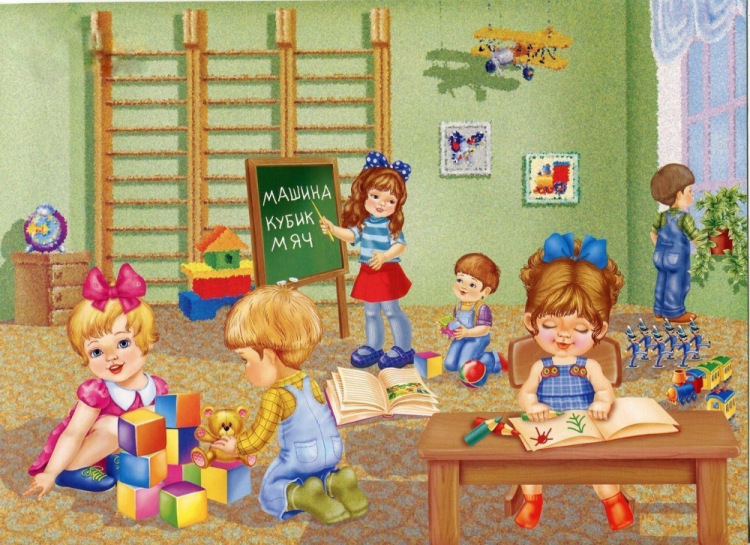 